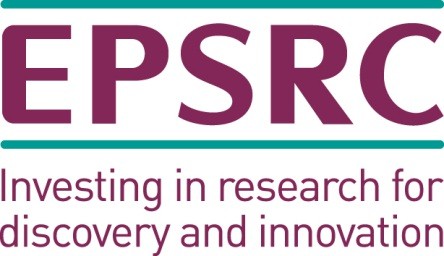 Research Proposal Funding Rates 2015-2016Funding rates have been calculated from the number and value of research proposals announced or rejected between 1 April 2015 and 31 March 2016. In this period, EPSRC considered 2,425 research grant proposals through peer review and provided funding for 784, giving a funding rate of 32%1. This amounted to a demand of £1,646 million, with funding of £509 million and a funding rate by value of 31%1.Where outline proposals have been submitted (in response to a call for outline proposals) the funding rate is calculated from the number and value of full proposals short-listed after the sifting of outline proposals. The data excludes Fellowship awards and Training awards.Funding rates (in terms of number and value of research proposals) are presented by Theme; for the total portfolio and for each HEI which has received research grant funding in the financial year 2015-2016.During the year there was an average of 11 people constrained by the Repeatedly Unsuccessful Applicants policy. At March 2016 the number of constrained people was 12 and the number of people who were close2 to becoming constrained was 115.Funding Rates by Number of ProposalsFunding Rates by Value of Proposals2015-2016 Individual Research Organisation Research Proposal Funding Rates1Excludes institution grants awarded by algorithmic methods.2 People with 2 applications that meet the policy criteria.1Funding Rates by Number of ProposalsFunding Rates by Value of Proposals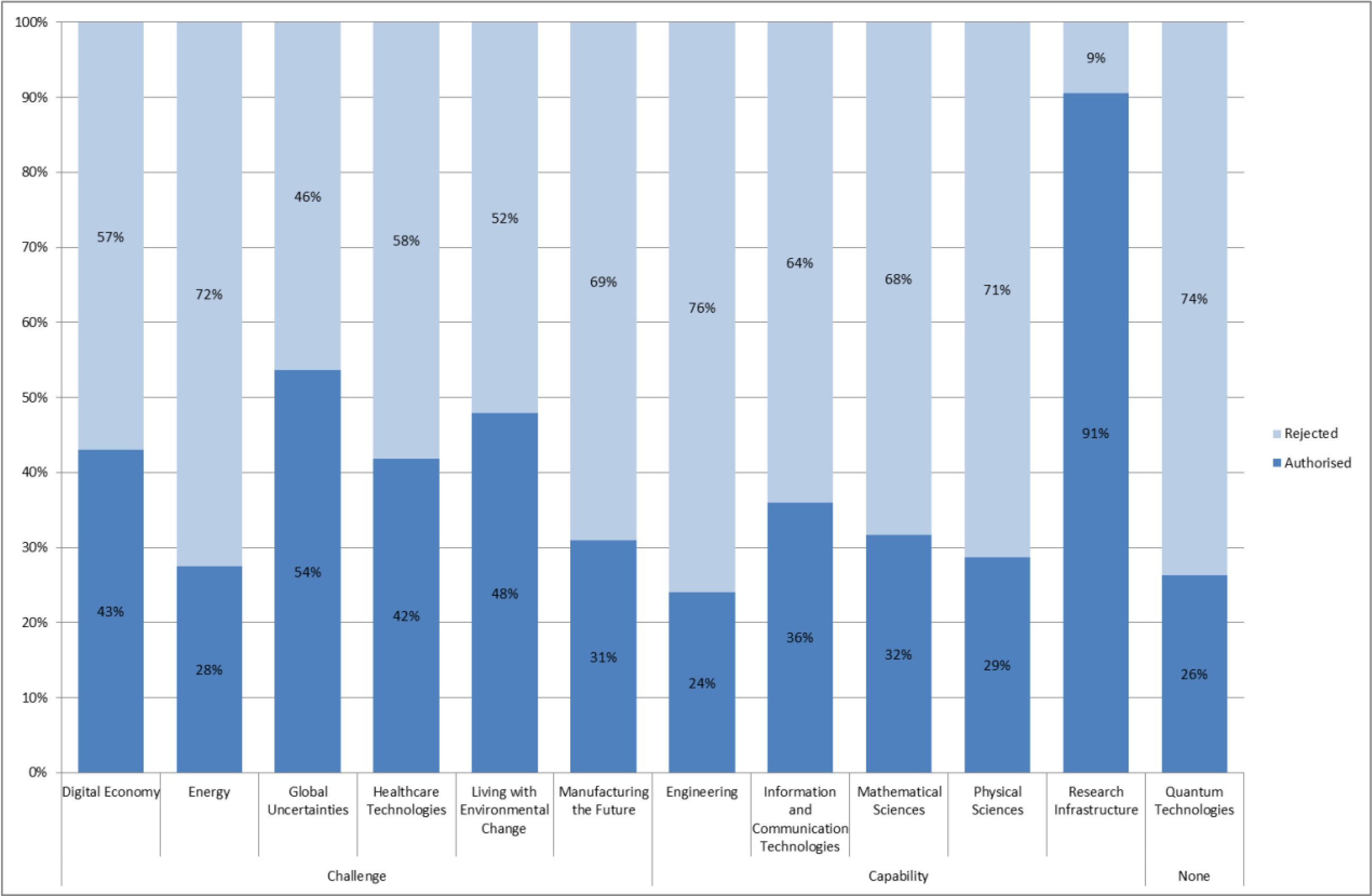 2015-2016 Individual Research Organisation Research Proposal Funding RatesData based on the number and value of research grant proposals which were funded or unfunded between 01/04/15 and 31/03/16.ChallengeDigital Economy37%37%Energy33%33%Global Uncertainties39%39%Healthcare Technologies39%39%Living with Environmental Change38%38%Manufacturing the Future40%40%CapabilityEngineering29%29%Information and Communication Technologies30%30%Mathematical Sciences34%34%Physical Sciences29%29%Research Infrastructure67%67%Quantum Technologies30%30%ChallengeDigital Economy43%Energy28%Global Uncertainties54%Healthcare Technologies42%Living with Environmental Change48%Manufacturing the Future31%CapabilityEngineering24%Information and Communication Technologies36%Mathematical Sciences32%Physical Sciences29%Research Infrastructure91%Quantum Technologies26%OrganisationTotal number of research proposalsconsideredNumber of research proposalsfunded% Funding rate bynumberTotal value of research proposals consideredValue of research proposalsfunded% Funding rate by valueAberystwyth University2150%£334,573.68£254,962.6476%Albert Ludwig University of Freiburg11100%£89,180.88£89,180.88100%Aston University12217%£4,994,553.77£346,831.957%Bangor University300%£1,068,149.60£0.000%Birkbeck College300%£686,643.30£0.000%Bournemouth University400%£1,089,512.10£0.000%Brunel University London31723%£22,520,533.67£11,460,399.1851%Cardiff University531325%£24,969,810.05£4,594,908.0318%City University London23835%£5,878,566.65£1,619,610.3728%Coventry University7229%£4,320,842.81£120,391.413%Cranfield University22732%£13,679,937.86£3,808,337.1528%De Montfort University5240%£1,690,919.98£193,808.2211%Diamond Light Source300%£545,973.33£0.000%Durham University291241%£21,503,197.17£5,733,818.8227%Edinburgh Napier University200%£694,815.77£0.000%Glasgow Caledonian University300%£1,314,418.14£0.000%Glasgow School of Art100%£187,872.48£0.000%Glyndwr University200%£1,987,997.41£0.000%Heriot-Watt University491735%£30,598,364.85£9,266,637.7030%Imperial College London1535838%£118,260,959.71£34,342,236.7729%Institute of Cancer Research33100%£1,297,380.24£1,297,380.24100%Institute of Food Research100%£154,217.41£0.000%John Innes Centre11100%£402,975.16£402,975.16100%Keele University400%£1,965,908.88£0.000%King's College London461635%£19,022,960.22£4,402,233.3923%Kingston University100%£193,500.00£0.000%Lancaster University381539%£32,563,188.89£10,893,836.5833%Leeds Beckett University11100%£301,001.25£301,001.25100%Liverpool John Moores University11218%£1,855,776.55£428,941.6823%London School of Economics & Pol Sci300%£2,788,225.68£0.000%London South Bank University200%£748,511.71£0.000%Loughborough University441125%£33,888,621.77£6,197,487.1618%Manchester Metropolitan University8225%£3,132,540.88£826,916.7526%Middlesex University10220%£2,580,564.09£196,793.298%National Oceanography Centre200%£1,185,015.31£0.000%NERC British Geological Survey200%£4,094,515.05£0.000%Newcastle University652031%£46,345,709.08£21,296,989.5446%Northumbria University9222%£2,749,738.51£195,883.787%Nottingham Trent University9444%£2,817,238.09£573,598.9620%Open University8113%£4,180,629.58£30,890.191%Oxford Brookes University2150%£784,335.90£150,017.2619%Queen Margaret University Edinburgh100%£25,122.84£0.000%Queen Mary, University of London31929%£18,282,056.05£3,675,948.8520%Queen's University of Belfast471532%£32,365,111.20£3,476,313.0211%Royal Holloway, Univ of London10440%£6,664,355.16£3,072,606.2846%Royal Veterinary College100%£301,509.39£0.000%Sheffield Hallam University400%£1,136,573.22£0.000%STFC - Laboratories4250%£4,456,460.05£81,839.142%Swansea University281139%£17,045,717.39£5,583,710.7233%Teesside University2150%£200,363.75£100,459.5050%The Robert Gordon University300%£556,921.54£0.000%The University of Manchester923033%£68,915,141.11£15,063,969.0222%University College London1324736%£105,629,150.36£39,782,360.6538%University of Aberdeen14643%£5,270,072.04£1,128,517.1521%University of Abertay Dundee100%£35,757.19£0.000%University of Bath541833%£37,447,548.49£9,768,207.0426%University of Bedfordshire400%£930,073.53£0.000%University of Birmingham672233%£56,755,592.81£15,786,495.1328%University of Bolton2150%£632,294.11£99,845.3916%University of Bradford11218%£8,522,750.77£474,359.826%University of Brighton600%£2,688,309.84£0.000%University of Bristol472043%£39,422,497.45£12,461,596.9032%University of Cambridge812936%£68,982,020.12£21,340,008.2631%University of Central Lancashire800%£1,276,129.62£0.000%University of Chester300%£1,928,893.65£0.000%University of Derby200%£320,058.65£0.000%University of Dundee21733%£10,670,087.10£3,458,520.5932%University of East Anglia11327%£3,317,813.50£1,032,510.1731%University of Edinburgh762432%£52,576,963.76£15,871,511.8530%University of Essex700%£3,909,394.33£0.000%University of Exeter281450%£19,855,408.79£6,518,677.4233%University of Glasgow481633%£48,917,714.48£13,824,869.3928%University of Greenwich4125%£2,140,663.38£100,297.065%University of Hertfordshire7229%£2,723,953.47£2,064,322.7776%University of Huddersfield500%£1,977,357.24£0.000%University of Hull13323%£4,984,289.78£1,089,052.5922%University of Kent16531%£5,802,166.73£947,031.3716%University of Leeds671827%£56,120,219.06£20,780,059.1937%University of Leicester17424%£8,897,641.07£2,894,578.0933%University of Lincoln5120%£829,711.14£98,742.5612%University of Liverpool511937%£41,564,321.93£15,916,868.1138%University of Nottingham993333%£62,224,787.86£21,677,862.2135%University of Oxford793646%£72,950,603.34£34,037,654.9447%University of Plymouth10220%£4,930,180.45£899,089.5518%University of Portsmouth8338%£2,491,560.95£583,176.3423%University of Reading24833%£7,049,199.27£2,679,525.5738%University of Salford900%£3,590,562.16£0.000%University of Sheffield983233%£61,938,778.25£18,372,387.4930%University of South Wales11100%£79,017.66£79,017.66100%University of Southampton1043736%£83,189,094.95£37,736,662.8245%University of St Andrews28621%£14,165,587.30£1,590,855.8411%University of Stirling4125%£786,784.35£100,064.1613%University of Strathclyde541630%£37,733,977.73£10,007,431.9427%University of Surrey582441%£41,908,838.70£20,439,204.4049%University of Sussex15427%£12,635,015.84£1,950,969.4915%University of the Highlands and Islands100%£621,231.60£0.000%University of the West of England8338%£2,684,134.69£822,919.7931%University of the West of Scotland2150%£572,533.17£290,447.0951%University of Ulster10110%£4,094,328.17£375,834.639%University of Warwick712231%£37,388,427.00£12,183,622.9733%University of Westminster200%£469,468.22£0.000%University of Wolverhampton300%£404,870.33£0.000%University of York28932%£30,515,489.92£9,575,411.0931%Total242578432%£1,645,972,035.41£508,921,484.3531%